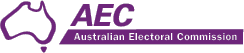 Nomination FormShop, Distributive and Allied Employees Association - Tasmanian BranchScheduled ElectionE2022/147CANDIDATE:Full Name (Print clearly)Membership Number:(Print clearly)For the office of:(Print name of office as shown in the Election Notice)Location:(Branch/Sub-Branch/Division/Electorate)Name for ballot paper:Print your name as you wish it to appear on the ballot paperNominator/s (Not less that 6 (six) financial membersI/We, the undersigned members of the SDAEA - Tasmanian Branch, nominate the person named above:CANDIDATE'S CONSENTLodging NominationsNominations open on 07/11/2022 and must reach the Returning Officer, Lachlan Symonds not later than 12:00 Noon Australian Eastern Daylight Time (AEDT) on 21/11/2022.Nominations cannot be withdrawn after 12:00 Noon Australian Eastern Daylight Time (AEDT) on 21/11/2022.Prospective candidates and nominators should verify their financial status and any other qualifications required by the Organisation's rules prior to lodging nominations.Nominations must be lodged via the following method(s):By Portal: www.aec.gov.au/ieb/By Email: A properly completed nomination form including all necessary signatures and attachments may be scanned and submitted as a pdf file to IEBnominations@aec.gov.auPLEASE NOTE: Emails to the AEC inbox that appear to be spam may be blocked. It is the responsibility of senders to ensure that their email reaches the AEC before the deadline for nominations.In order to be able to be received by the AEC, emails (including attachments) should be no greater than 6 MB in size.You may call 02 9375 6366 to enquire about the status of your nomination.AcknowledgmentYou will be sent an acknowledgment of receipt of your nomination by Email.Scrutineer Appointment 
Every candidate shall be entitled to appoint a scrutineer to act on his or her behalf provided that such person is not a candidate.  A Scrutineer Appointment form is available from the Returning Officer.Lachlan SymondsReturning OfficerTelephone: 02 9375 6366Email: iebevents@aec.gov.auPLEASE NOTE: It is your responsibility to ensure that your nomination is received by the Returning Officer BEFORE nominations close.NOMINATORS
Full Name (Print clearly)Membership
NumberSIGNATUREDATE__ /__ /______ /__ /______ /__ /______ /__ /______ /__ /______ /__ /______ /__ /____I, ____________________________________________________(print your name) consent to the nomination for the above office. I declare that I am eligible under the rules and am not disqualified from being a candidate [see Chapter 7, Part 4 of the Fair Work (Registered Organisations) Act 2009].Please indicate preferred title e.g. Mr, Mrs, Miss, Ms ______Personal email: _________________________________________________________________ (AECs' preferred method of communication)Address:Phone:Signed:                                                                                                                      __/__/__Signed:                                                                                                                      __/__/__